Our Mission Statement
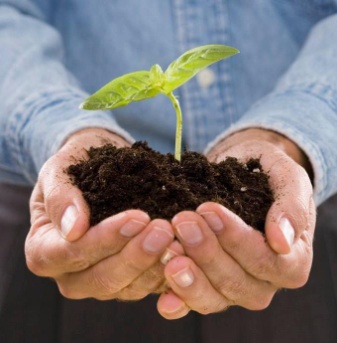 Matoska International Elementary is a globally-minded school providing its students with both a worldwide perspective and a strong connection to the local communities in which we live.  The Matoska International Parent Teacher Organization (MIPTO) aims to build a strong community, representing all students and families, focusing on the philosophy and goals of Matoska International School for its long-term growth and success. Why your gift matters:Most importantly, as an International Baccalaureate school, our goal is to develop lifelong learners who are compassionate and knowledgeable inquirers.  As a means to accomplish this goal, we must provide our students with a variety of learning opportunities in which to explore and discover.  In addition, with the state withholding 40% of public school education funding to balance the state’s budget, schools must find a way to continue to meet all of their monthly financial commitments with only 60% of the funding. The MIPTO has set a goal to raise $5,000 this year, which equals a one-time donation of approximately $10 per student, to help enhance the quality education here at Matoska International.How your gift will be used:Matoska International’s PTO has six main financial priorities:        -     Classroom & Teacher Support		  -    Community Building Programs       -     Service Learning Projects		  -    End of Year “Fun Day” Event      -     Literacy & Technology Support		  -    Student Enrichment (Art, Field Trips) How can I contribute to the donation drive?We have 3 optional donation programs from which you can choose:Option 1 – Give Every Month (GEM) Program: you choose the dollar amount to give each month.  Five Levels of Giving: Sapphire ($10/mo); Emerald ($20/mo); Pearl: ($25/mo); Ruby ($30/mo); Diamond ($50/mo) - (online only via GiveMN.org).Option 2 – Sponsor-a-Student: donate the amount of your discretion in the name of a Matoska Student (this is a great option for grandparents and extended family).Option 3 – One time donation: make a donation in the amount of your choosing.  This gift can be given in the form of check, cash or online giving at GiveMN.org.*Please note: Your donation may be tax deductible.  Also, many companies and foundations will match employee donations, so check with your employer about corporate matching – it’s a great way to double your gift!  See the MIPTO website for more details: http://matoskaparents.weebly.com/ Please complete the attached forms if you wish to contribute to our annual donation drive. Feel free to copy the form if you would like to ask friends or extended family to make a donation.THANK YOU for your support!Many other events occur throughout the year.  Look for information to be sent home on the following: -     Chip Shoppe Fundraiser 		-     School Carnival		  -    Read-A-Thon     	 -     Saints North Roller Skating Events	-     4th & 5th Grade Camps	  -    Plant Sales   	 -     Book Fairs				-     Art Show & Auction		  -     and more!Please complete the following form & return if you wish to make a donation.Feel free to copy this form if you would like to ask friends or family to contribute.Donations can be in the form of cash, check, money order, or credit card** (online only via GiveMN.org).*Please go to: http://matoskaparents.weebly.com/ for complete details on corporate matching or talk with your Human Resources Department prior to making your donation.**Credit card payments can be made via the GiveMN.org website or go to http://matoskaparents.weebly.com/ for more details.I would like to participate in the following option to help enhance the education of the students at Matoska International:____  Option 1 – Give Every Month (GEM) Program - (online only via GiveMN.org). Level of Giving:          	____ Sapphire ($10/mo)	____ Emerald ($20/mo)	____ Pearl ($25/mo)         	____ Ruby ($30/mo)		____ Diamond ($50/mo)         ____ Other ($_____ /mo)____  Option 2 – Sponsor-a-Student (a great option for grandparents & extended family!)	Donation Amount: $___________Student Name & Grade: ____________________________________________________  Option 3 – One time donation	Donation Amount $___________    Thank you for being a crucial part of our learning community and for supporting us in our mission!  We welcome you to join us at our monthly meetings at any time!Please return this form and payment to the school office or mail to:Matoska International, Attn: MIPTO – 2530 Spruce Place – White Bear Lake, MN 55110 Make checks payable to “MIPTO”Name _____________________________________ Phone Number _____________________Address____________________________________________________________________Student Name(s) & Grade(s) ___________________________________________________Form of Payment:      ____ Cash           ____Check/Money Order           ____ Credit Card** 										        (via www.GiveMN.org)Payment Enclosed:   ____ Yes              ____ No, Online Payment via GiveMN.org        Anticipated Corporate Match from Employer*:    ____ No    	____ Yes – Name of Employer: ____________________________________